    पत्रांक-F.331/1012/2021-22/के.वि. वा.से.स्थ./भुज/		             दिनांक: 08.04.2020NOTICE ADMISSION FOR CLASS II to IX    Parents are requested to complete offline admission process from 08.04.2021 (Thursday) to 15.04.2021 (Thursday) between 10:00 am to 01:00 pm by producing necessary documents as mentioned below: -Registration Form to be collected from admission department.All applicants must attach photocopies (Xerox) of the following documents to be submitted along with registration form.  Date of Birth certificate  Blood Group ReportCaste Certificate (SC/ST/OBC whichever applicable, must be in the name of the child)  Residence proof  Aadhar Card (of the candidate)  Service Certificate (of the parents)  Transfer Certificate (TC)/School Leaving CertificateRecent Passport size photograph of the candidate.    Marksheet/Progress report/Result of previous class.   Annexure – I (Self declaration)At the time of admission all selected candidates must bring original documents. Note : As per KVS Admission schedule the provisional list will be declared on 19.04.2021 on school’s website https://no1afsbhuj.kvs.ac.in/ at 04:00 pm.									         By orderAnnexure-ISelf-Declaration FormatI _______________________, Father/Mother of Master/Miss______________________ age__________ years, resident of __________________________________________ (complete address), do hereby declare that the information given in admission form of the admission in Kendriya Vidyalaya, _________________________and in the enclosed documents is true to the best of my knowledge and belief and nothing has been concealed therein. I am well aware of the fact that if the information given by me is proved false/not true at any point of time, admission will be cancelled and I will be liable to legal actions as per guidelines of KVS and any benefit accrued by me or my ward shall be summarily cancelled.Date : Place :Signature of the Parent/Guardianकेन्द्रीय विद्यालय क्र. 1,वायुसेना स्थल, भुज.दूरभाष : (02832) 244 100के.वि. कोड : 1012सी.बी.एस.ई.पंजी.सं-400015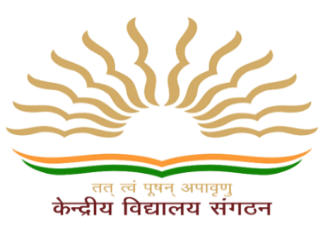 Kendriya Vidyalaya No.1,Air Force Station, Bhuj.Phone: (02832) 244 100K. V. Code: 1012C.B.S.E. Reg. No. : 400015An Autonomous Organization under the Ministry of Education, Government of IndiaAn Autonomous Organization under the Ministry of Education, Government of IndiaAn Autonomous Organization under the Ministry of Education, Government of IndiaClassVacancyII6III3IVNILVNILVINILVIINILVIIINILIXNIL